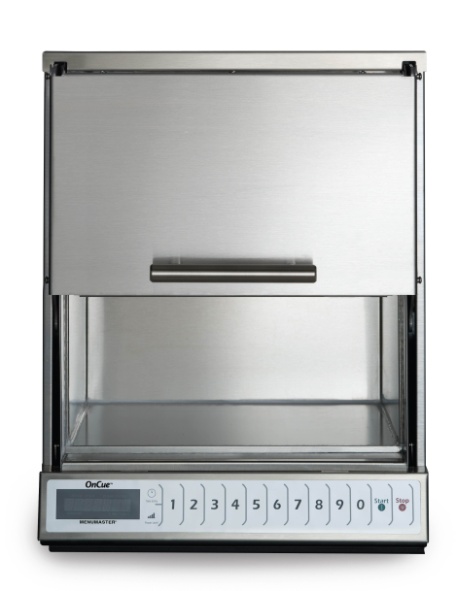 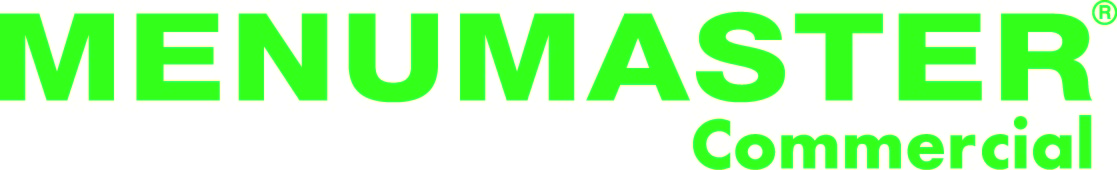 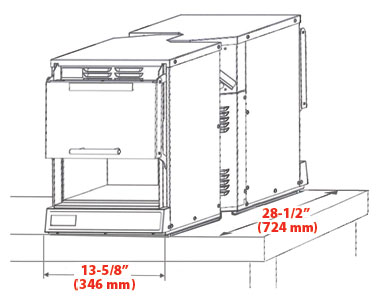 СВЧ-печь профессиональная MOC5241 OnCue СВЧ-печь профессиональная MOC5241 OnCue Мощность СВЧ (общая)2400 Вт (3100 Вт)Количество уровней11 уровней мощности, разморозкаТип управленияэлектронноеПамять  до 100 блюд Магнетрон2 магнетрона (верх и низ)Объем камеры9 лГабариты камеры298х222х136 ммГабариты корпуса346х473х451 ммМатериал камеры  нержавеющая стальСверхпроизводительность! Более 200 блюд в день!2 магнетрона! Более равномерный и быстрый нагрев!Чрезвычайно высокая скорость приготовления! Разогрев в 3-3,5 раза быстрее бытовых печей!Создана для работы в условиях профессиональной кухни при критических значений температуры и влажности!Высокое качество продукта! Чем меньше продукт находится под воздействием СВЧ-волн, тем выше его качество.Высочайше качество сборки! Сделано в США!